Ch. Dheerpal Govt. College BadliProgram OutcomesProgram Outcomes of Bachelor of Arts (B.A.) Pass-course Student seeking admission for B.A.programme is expected to imbue with following quality which helps them in their future life to achieve the expected goals.  PO 1. The students acquire knowledge in the field of social sciences, literature and humanities which make them sensitive and sensible enough.  PO 2. The B.A. graduates will be acquainted with the social, economic, historical, geographical, political, ideological and philosophical tradition and thinking.  PO 3. The program also empowers the graduates to appear for various competitive examinations or choose the post graduate programme of their choice.  PO 4.The B. A. program enables the students to acquire the knowledge with human values framing the base to deal with various problems in life with courage and humanity.  PO 5. The students will be ignited enough to think and act over for the solution of various issues prevailed in the human life to make this world better than ever.  PO 6. Programme provides the base to be the Critical temper, Creative ability, Realization of human values, Sense of social service responsible and dutiful citizen. Program Outcomes of Bachelor of Commerce  (B.Com.) Pass-course  PO 1. The B. Com. Graduates would be able to acquire basic and fundamental knowledge and skills for doing business and commercial activities of their choice.  PO 2. The program also empowers the graduates to appear for various competitive exams or choose a profession of their choice such as CA, CS, ICWA, MBA, M.Com etc.  PO 3. The program enables the students to acquire the accounting knowledge, management principles, retail trading, banking and insurance transactions, business economics and financial management. Program Outcomes  PO 4. The students also acquire knowledge in the field of management accounting, corporate accounting, statistical and mathematical techniques and knowledge relating to corporate law and business laws.  PO 5. The students become capable of doing a business of their choice or choosing a profession or can become employees having basic knowledge and skill required for such activities.  PO 6. The students also acquire the knowledge and skills of taxation laws by which they can start the business of filling Income tax and GST returnsProgramme outcome of B.Sc.(Non-Med)PO1: Demonstrate and apply the fundamental knowledge of the basic principles in variousfields of Applied Science.PO2: Create awareness and sense of responsibilities towards the environment and applyknowledge to solve the issues related to Environmental pollution and save Mother Earth.PO3: Apply knowledge to build up a small scale industry for developing endogenousproducts.PO4: Apply various aspects of science in natural products, isolations, pharmaceuticals,dyes, textiles, polymers, petroleum products, forensic, electronics, nuclear, classical,quantum etc. and also to develop an interdisciplinary approach to the subject.PO5: Have developed their critical reasoning, judgement and communication skills.PO6: Enhance the scientific temper among the students so as to develop a research cultureand implementation of the policies to tackle the burning issues at global and local level.B.Sc. (Botany) Programme OutcomeCourse provide theoretical and Practical knowledge of all kind of Plants from smallest bacteriato large woody Plants Angiosperm. It includes Ecological and Economical values of Plants.Botany is the traditional science give basic application based knowledge which is useful forday today and give an idea of using Plants for earning money by giving knowledge ofEconomical, ecologically beneficially plants, Horticultural available plant, Agricultural Plant,Medicinal Plant, ornamental etc Along with this it open the area for working in ModernTechnology science of Plants like Plant Biotechnology, Genetic, Nanotechnology etcB.A. English Compulsory  B.A. English (SEM-1) C.O. 1:- Essays- Contain inspirational Contents about various mythological and scientific concepts about origin of universe, culture, scientific development and moral ethical learning and offer scope for effective spoken and writing skills. B.A. English (SEM-2) C.O.2:- Stories- offer interaction with life in various phases and cultural and economic backgrounds and scope for grammar learning and application for developing effective writing ability.  B.A. English (SEM-3) C.O.3:- „Poetry‟ offers interaction to forms of Poetry, stanza forms and various poetic styles and offers ample scope in building up aesthetic rhyming skills and communication skills.  B.A. English (SEM-4) C.O.4:- One Act plays offer glimpse of life and render effective training in coping up with precarious situations in life.  B.A. English (SEM-5) C.O.5:- Fiction has the novel Kanthapura in the syllabus which offers interaction to Indian writing in English and India‟s political, economic and social history in preindependence times and role of Gandhian ideology and awakening in tackling exploitation of colonial rulers.  B.A. English (SEM-6) C.O. -6:- Drama has „The Merchant of Venice‟ in the syllabus and it sensitizes the students regarding prevailing religious conflicts and promoting sense of sacrifice for promoting friendship and fighting inhumanity and cruelty. B.A. Mathematics.- B.A.-1 (Semester-1)  CO -1: Algebra:  Work with matrices and determine if a given square matrix is invertible, system of equations, eigen values and eigen vector.  Algebra is faster and basic maths.  It reinforces logical thinking and may be a job skill later.  CO-2: Calculus:  Calculus the language of motion and change.  It is used in analyzing a system.  Find an optional solution.  Calculate definite integrals that may involve logarithms, exponentials, polynomials and powers by using fundamental theorems of calculus.  This paper deals with asymptotes, curve tracing and quadrature.  CO-3: Solid Geometry:  To Study the application of 3D figure.  To get Basic Knowledge about cone, parabola, hyperbola, ellipse etc.  It is useful for vision.  It leads to simpler computation of connectivity, within and between objects, and can be implemented more readily on a parallel architecture.  B.Sc.-1/B.A.-1(Semester-II)  CO-1: Number Theory and Trigonometry:  Define and interpret the concepts of divisibility, congruence, greatest common divisor, prime factorization.  Number theory is famous for generating easy-to-ask, hard-to-answer questions and that is one reason for its popularity.  Nurture problem solving skills, thinking and creativity.  CO-2: Ordinary Differential Equations:  Evaluate first order differential equations including separable, homogeneous, exact and linear.  Create and analyse mathematical models using higher order differential equations to solve application problems.  Recognise ODE‟s and System of ODE‟s concepts that bare encountered in the real world, understand and be able to communicate underlying mathematics involved to help another person gain insight into the situation.  CO-3: Vector Calculus:  Calculate line integrals along path, fundamental theorem of line integrals, greens theorems, stoke theorems and divergence theorems.  Vector calculus is concerned with differentiation and integration of vector field.  It is used extensively in physics and engineering, especially in the description of electromagnetic fields and fluid flow. B.Sc. II/B.A. II (Semester III)  CO-01: Advanced Calculus:  Continuity, uniform continuity and mean value theorems of function of one variables  Limit, continuity and Differentiability of function of more than one variable i.e. function of several variables.  Parabolic function, Hyperbolic function in curve in space.  CO-02: Partial Differential Equation:  Basics Concepts of PDE, Solution of some special type of PDE.  General and particular solution of PDE  Heat, Wave and Laplace equation and solution of PDE.  CO-03: Statics:  Develop an understanding of how a machine applies force to work against aloud force.  It is used to produce a conceptual link between the „macroscopic view‟ and the „microscopic view‟.  This approach produces some useful insights and applications in many fields of virtual work, null lines, and wrenches. B.Sc. II/B.A. II (Semester IV)  CO-1: Programming in C and Numerical Methods:  This book is aimed at advancing concepts of programming and software code organization within the framework of structural and procedural programming paradigms.  Understanding a functional hierarchical code organization.  Ability to define and manage data structure based on problems subject domain.  Student can understand defensive programming concepts. They can handle possible errors during program execution.  CO-2: Sequence and Series:  This paper defines sequence and series and also identifying the different kind of sequence and series, common ratio of geometric sequence, A.M., G.M., H.M., Sum of infinite series.  Student can learn to work with logarithm, exponential and inverse trigonometric functions.  They are able to find partial sum of an infinite series.  CO-3: Special Functions And Integral Transforms This book cover topics such as power series, Bessel‟s equation and function, Legendre‟s equation, Hermit equation, Laplace transformations, Fourier transformations.  Students can understand integral calculus and special function of various engineering problem and to know the application of some basic mathematical method via all these special functions They can able to explain the application and the usefulness of these special functions. B. Sc.III/ B.A. III (Semester-V)  CO-1: Real Analysis:  This paper define and recognize the basic properties of the field of real numbers, the series of real numbers and convergence, Bolzano-weirstrass theorem, basic topological properties of R.  It can improve and outline the logical thinking of students.  Students are able to apply the theorem in correct way.  Students can interpret how to know the real functions continuity and differentiability and their related problems based on their theorem‟s results.  CO-2: Group And Rings:  This paper covers topics such as: abelian groups, cyclic groups, permutations, cossets, rings, integral domain, ideals, modulus, polynomials rings, and field.  Students will be able to perform basic computations in group and ring theory.  Students will become familiar with some application of abstract algebra which is useful for developing error correcting codes, encryption, and prediction of 3D structures.  CO-3: Numerical Analysis:  Students will able to solve the probability based problems.  Students derive numerical methods for various mathematical operation and tasks, such as differentiation, integration. The solution of linear and nonlinear equation and solutions of differential equations.  Students will solve the interpolation and exploration based problems.  This course will develop an understanding of error analysis for numerical methods. B. Sc.III/ B.A. III (Semester-VI)  CO-1: Real And Complex Analysis:  This book contains topic such as: Jacobeans, Beta and gamma functions, Double and triple integrals, Fourier series, and calculus of complex functions.  Students can understand how complex numbers provide a satisfying extension of the real numbers.  Students can solve problems involving convolution, filtering, modulation and sampling.  Students can learn techniques of complex analysis that make practical problems easy (e.g. graphical rotation and scaling as an example of complex multiplication.  CO-2 : Linear Algebra:  This book covers topic such as: vector spaces and subspaces, basis and dimension, quotient space, linear transformation, rank and nullity, algebra of linear transformations, dual space, eigen values and eigen vectors.  Students can solve system of linear equations. Students can recognize the concepts of the terms of span, linear independence, basis and dimension and apply these concepts to various vector spaces and subspaces.  CO-03: Dynamics:  Students will construct free-body diagrams  Students will discuss easily the motion on smooth and rough planes, general motion of rigid body.  They will understand the analysis of distributed loads.  They will understand a broad knowledge of internal forces and moments.  They will be able to apply kepler‟s law to solve the problems. B.A Economics B.A Economics Micro Economics 1st and 2nd Semester  CO1: Demonstrate understanding of basic concepts of Business Economics.  CO2: Analyse the Consumer behaviour through different approaches.  CO3: Carry Out the consumer behaviour under different types of goods.  CO4: Analyse the Consumer Behaviour under Certainty and Uncertainty.  CO5: Demonstrate the Concept of Production function i.e.to analyses the economic behaviour of producer and Concept related to it.  CO6: Explain the economic behaviour of Market in different types of market structure.  CO7: Critically assess the theories and model related to market.  CO8: Explain the concept of cost and how it affects firm‟s decision. B.A 3rd and 4th Semester Macroeconomics  CO1: Demonstrate the basic concepts of macroeconomics and its various variables.  CO2: Carry out the accounting of national income using various methods.  CO3: Understand about various school of thoughts related to macroeconomics.  CO4: Explain Conceptual knowledge about Investment and its various theories.  CO5: Demonstrate the basic understanding about Money Demand and its related concepts.  CO6: Explain about Money Supply and role of Central bank.  CO7: Carry out the analysis of Monetary and Fiscal Policy of India.  CO8: Explain the concept of Inflation and how it affects economy. B.A 5th and 6th Semester Development and International Economics  CO1: Understand the concept of economic, economic growth and sustainable development.  CO2: Explain the methods of measuring economic inequality and poverty.  CO3: Analyze the economic contribution of some classical economists in growth theories.  CO4: Understand the implacability of some very critical growth models in economic development so far. CO5: Understand and compare some growth models with each other for some betterment of economic growth models.  CO6: Analyze the role of education, learning and skill in human capital formation.  CO7: Explain the role of technological progress in a country.  CO8: Explain balanced and unbalanced model of development.  CO9: Understand the concept of international trade. Theory of international trade, Concept of BOP and Foreign Exchange.  CO10: Critically Evaluation of International Organization i.e. IMF, WTO, IBRD BRICS. BA History B.A (Sem-I): History of India (from earliest times -1200 A.D.), Sources of ancient India, Harppan civilization, Vedic Age, Religious movements, Mauryan and Gupta Empire. B.A (Sem-II): History of India (1200 A.D. to 1707 A.D.),Delhi Sultanate, Mughal Empire, Administrative Institutional, Bhakti movement, Sufi movement. B.A (Sem-III): History of India (1707 A.D. to 1947 A.D.),Disintegration of Central authority, Revolt of 1857,Indian cultural renaissance, British land revenue policy, National freedom movement(1885-1947),Constitutional Development 1909 to 1935. B.A (Sem-IV) : History of Haryana(from earliest times to 1947 A.D.),sources of Haryana, Kurus, Yaudhyas and Agras, Revolt of 1857,Arya Samaj, Freedom movement in Haryana.B.A (Sem-V) : Ancient and Medieval world, Pre-Historic cultures, Bronze age civilization, Iron Age, Federalism, Islamic world, Reformation. B.A (Sem-VI) : Mercantilism and beginning of capitalism, Agricultural Revolution, French Revolution, First and Second world war. BA (Political Science) (Sem-01) PAPER: Indian constitution  It is very useful for the competitive exams like UPSC, HPSC, and SSC etc.  We get the knowledge of fundamental duties & rights.  We also get the information about Union, state executives, legislature & judiciary. (Sem-02) PAPER: Indian Politics  We get to know about our elections & EVM machines.  We found the information about our MLA‟s & MP‟s jobs & responsibilities.  It‟s also important to know about the roles & responsibilities of our state & central ministers.  Useful in competitive exams.  (Sem-03) PAPER : Principles of Political Science –I  Get the knowledge of state, its elements, origin & its development.  Found the information regarding the distinction between state & society.  It also provides the information about sovereignty, its nature & kinds. (Sem-04) PAPER: Principles of Political Science –II  We get to know about right to information and consumer protection.  Also get the knowledge of nation, nationalism & citizenship.  Find the information about rights, liberty & equality. (Sem-05) PAPER 5 : Comparative Politics  We get to know about the voting behavior of country.  It provides us the information about structural functions & political development approaches.  Also find the knowledge about constitutionalism. (Sem-06)PAPER: Comparative constitutions of UK & USA  Students get to know about the comparative study of US & USA for their government & constitutions.  We get to know about the rules of Govt. making in other countries like US & USA.  We can get comparative elements of constitutions of US & USA .  Useful in competitive exams as well. BA Geography Semester 1st Geography  The syllabus of geography for undergraduate course has been divided into six semesters through which different theories and practical papers have taught to the students to enhance their knowledge about subjects.  During 1st semester theory paper of Geography of India and practical paper Map and Scales teaches to the students. The basic objectives of theory paper are to develop the comprehensive understanding of the geographical profile of India.  The roll of geographical attributes in determining social and economic structure of country has very much significant.  The overall outcome of this course is to enable the students to enhance the basic understanding about physical and cultural features of our country.  Whereas if you talk about practical paper, this course aimed to provide the basic understanding of particular technique of drawing, cartograms, maps to show various natural and socioeconomic attributes of a region. Semester 2nd Geography  The knowledge of physical Geography has given to students during 2nd semester.  The main objective of this course is to introduce the students the basic and fundamental concepts of physical geography and geomorphology.  In this semester practical paper Representation of Physical Features has been introduced aiming with to provide basic understanding about structure of Topographical maps and representation of geographical features through various techniques on maps to students. Semester 3rd Geography  Climatology and Oceanography are two important branches of Physical geography have been taught to the students during this semester.  The major objectives of this course is to enhance the basic understanding about structure of atmosphere and its circulation, weather, climate and other associating phenomena.  The origin movements and configuration of oceans are also covered in this semester.  Where as in practical paper Representation of climate data, the students would be unable to acquaint themselves about the different instruments to measuring various weather elements and methods to represent them on the plain paper. Semester 4th Geography  During 4th semester the theory paper Human Geography has been introduced and the main aim of this course is to acquaint the students with basics of human geography- nature of man environment relationship and human capability to adopt and modify the environment under its various conditions from primitive life style to modern living; to identify and understand environment and population in terms of their quality and spatial distribution pattern and to comprehend to contemporary issue facing global community.  In practical paper Map Projection, the students have to enable to understand various methods of map making and types of map projection. Map projections are necessary for accurate transformation of 3-D surface.  The basic aim of this course it to develop basic understanding of maps and selection of suitable projection for them. Semester 5th Geography  In their 5th semester, students have to learn about Economic geography, one of the major branches of human geography.  The main objective of this course it to introduce the students about basic concepts of economic geography, types of economic activities and its determinants, various recourses which were used by human being through various methods and means.  Where as in practical paper, distribution maps and diagrams, the main objective of this course is to provide the students about basic understanding and representation of map making for the distribution of various geographical elements. Semester 6th Geography  The theory paper „Introduction to Remote Sensing, GIS and Quantitative methods‟ has been introduced in last semester of UG course.  The aim of this course is to introduce the students to modern technology i.e. remote sensing its basic concepts and digital satellite imageries, data set and their application.  The students have to learn different statistical methods that will be very fruitful for them. In practical paper the aim of this course is to acquaint the students about aerial photograph and satellite imageries, their process and methodology and also familiarize the students with importance of field work in geography, its type and related requirement and  ENVIRONMENTAL STUDIES (B.A, B.COM)  Understanding environmental concerns by the students at the under graduate level  Understanding the relationship of man with the environment and help them change his attitude for more positive, proactive, eco-friendly and sustainable lifestyles.  Getting information about climate change, global warming, acid rain, greenhouse effect , ozone layer depletion.  Cultivating attitudes to safeguard the environment built particularly with field experience.  Control of environmental pollutions like air , water , soil , noise and e-pollutions etc.  Realization of the impact of human actions on the immediate environment and the linkage with the larger issues.  Conservation and management of natural resources like air , water , mineral , forest and biodiversity etc.  Motivating public for sustainable development i.e. economic development without degrading the environment.  Getting information about environment protection acts and laws .  Acquire the skills for identifying and solving environmental problems like deforestation, water crises etc. B.Com (Sem-01) Subject: Financial accounting I  To record the basic journal entries.  Memorize how to calculate depreciation by applying various methods.  Maintain the financial statements of a business entity.  Rectify errors in accounts. Subject: Business Mathematics I  To apply basic terms of integration in solving practical problems field of as of business.  To explain basic methods of business calculus, types and methods of interest account and their basic applications in practice.  To solve problems in the areas of business calculus, simple and compound interest account, use of compound interest account, loan and consumer credit.  To discuss effects of various types and methods of interest account.  Connect acquired knowledge and skills with practical problems in economic practice. B.Com Course Outcomes (COs) Subject: Business Economics  Understand how households (demand) and businesses (supply) interact in various market structures to determine price and quantity of a good produced.  Understand the links between household behavior and the economic models of demand.  Represent demand, in graphical form, including the downward slope of the demand curve and what shifts the demand curve.  Understand the links between production costs and the economic models ofsupply.  Apply the concept of opportunity cost  Analyze operations of markets under varying competitive conditions Subject: Business Management Use business terms and concepts when communicating.  Explain the financial concepts used in making business decision.  Use effective communication skills to promote respect and relationship.  Utilize information by applying a variety of business and industry software and hardware to major business function.  Demonstrate a basic understanding of business management. Subject: Business Communication Skills  To make effective and impressive communication.  To make communication in ethical manner.  Capable to make persuasive digital communication.  Capable to make abstract & summaries of proposals.  Better presentation and communication using proper body language. Subject: Basics of Computer-I  Understand the concept of input and output devices of Computers and how it works.  Understand the concepts, structure, types and design of operating Systems.  Understand the concept of Data Communication, its Modes, its Forms and Data Communication Channels.  Understand evolution of internet, its application and its basic services.  Recognize when to use each of the Microsoft Office programs to create professional and academic documents.  Create and design a word document for general office use.  Students will have a working knowledge of paragraph formatting, macro and mail- merge in MS-Word. B.Com (Sem-02) Subject: Financial Accounting-II  Student can able to make necessary journal entries in the books of record under hire purchase method.  Able to maintain royalty and joint venture accounts.  Easily examine the dissolution of partnership.  Easily can prepare the journal entries of amalgamations and sale of partnership firms. Subject: Business Mathematics-II  Define basic terms in the areas of business calculus and financial mathematics.  Explain basic methods of business calculus, types and methods of interest account and their basic applications in practice.  Solve problems in the areas of business calculus, simple and compound interest account, use of compound interest account, loan and consumer credit.  Discern effects of various types and methods of interest account.  Connect acquired knowledge and skills with practical problems in economic practice. Subject: Business Economics-II  Apply marginal analysis to the “firm” under different market conditions;  Understand the causes and consequences of different market structures;  Apply economic models to examine current economic issues and evaluate policy options for addressing these issue  Understand the meaning of marginal revenue and marginal cost and their relevance for firm profitability. Subject: Business Management-II  Use business terms and concepts when communicating.  Explain the financial concepts used in making business decision.  Use effective communication skills to promote respect and relationship.  Utilize information by applying a variety of business and industry software and hardware to major business function.  Demonstrate a basic understanding of business management. Subject: Business Environment  Define various elements internal as well as external affecting business environment.  Explain the techniques like SWOT analysis.  Define the terms like inflation, GDP, etc.  Define the consequences with regard to BOP.  Explain the economic trends and effect of Govt. policies as LPG. Subject: Basics of Computers-II  Student will able to understand the concept of input and output devices of Computers and how it works.  Students will be able to understand the concepts, structure, types and design of operating Systems. Student will be able to recognize when to use each of the Microsoft Office programs to create professional and academic documents.  Student will be introduced to create and design a spreadsheet for general office use.  Students will have a working knowledge of basic functions and formulas in MS Excel. B.Com (Sem-03) Subject: Corporate Accounting-I  Learn about the journal entries of issue of shares and issue of debentures.  To know about the meaning of companies and working style of companies.  Know about the final accounts of the companies.  Learn about the valuation method of shares and goodwill and measurement of performance of companies.  Work with profit prior to incorporation and post incorporation profits in company‟s accounts.  Learn about the concept of sources of redemption of debentures and redemption of preference shares. Subject: Business Statistics-I  Student will able to apply knowledge to solve simple tasks using computer (MS Excel)  Student will able to independently calculate basic statistical parameters (mean, measures of dispersion, correlation coefficient, indexes)  Student will able to interpret the meaning of the calculated statistical indicators  Student will able to choose a statistical method for solving practical problems  Student will able to explain probability theory and probability distributions in relation to general statistical analysis.  Student will able to Understand and appreciate the need to solve a variety of business- related problems using a systematic approach involving accepted statistical techniques. Subject: Business regulatory framework-I  Learn the difference between valid void and voidable contract.  Memorize difference between contract of guarantee and indemnity.  Analysis the rights and duties of pawn or Pawnee under contract of bailment.  Learn how to pursue the consumer rights under consumer protection act 1982. Subject: Corporate Law-I  Know about the concept of company and shares Know about the company law in the India.  Understand the use of the memorandum of association and article of association in a company, they also learn from this course.  Use of prospectus in a company.  Understand the relationship between company and debenture holders.Subject: Human resource management  Learn the qualities of human resource manager in an organization.  Analysis the importance of different methods of training given to the employees in organization.  Memorize the difference between on the job training and of the job training.  Learn the participant of industrial relation and recruitment of good industrial relation programme. Subject: Fundamental of Insurance Learn the importance of Life Insurance and General InsuranceHow can choose best policy and plansTerms and conditions of IRDAB.Com (Sem-04) Subject Corporate Accounting-II  Know about the companies all accounts.  Get the Knowledge of banking system.  Learn about working format of companies.  Understand Mutual funds‟ investments.  Find out how a company can dissolve. Subject: Business Statistics-II  Student will able to apply knowledge to solve simple tasks using computer (MS Excel)  Student will able to independently calculate basic statistical parameters (mean, measures of dispersion, correlation coefficient, indexes)  Student will able to interpret the meaning of the calculated statistical indicators  Student will able to choose a statistical method for solving practical problems  Student will able to explain probability theory and probability distributions in relation to general statistical analysis.  Student will able to Understand and appreciate the need to solve a variety of business- related problems using a systematic approach involving accepted statistical techniques. Subject: Business Regulatory Framework-II  Can able to learn the conditions of partnership act.  Critically evaluate conditions and warranties of sale of goods act.  Aware about rights to information.  Can able to use negotiable instrument in practical life. Subject Corporate Law-II  Student will able to develop in the student an understanding of the free enterprise system and the legal safeguards of the same.  Student will able to demonstrate clearly and forcibly the generally accepted, but not always documented, proposition that law is an expression of the public will; that a law is valid in the real sense only when it is an expression of the public will.  Student will able to develop in the student and appreciation of the significant role played by the judiciary in the protection of individual liberty and private property.  Student will able to develop in the student habits of analytical thinking and logical reasoning as a technique for decision-making.  Student will able to develop in the student acceptable attitudes and viewpoints with respect to business ethics and social responsibility. Student will able to enrich and make more meaningful the study of the other social sciences. Subject: Marketing Management  Students can identify how consumer behaves differently.  Able to understand how a product passes from different stages.  Able to understand the difference between trademark and branding.  Able to describe the customer segmentation, target marketing and positioning.  Understand different methods of sale promotion. Subject: Banking and Banking Law  Demonstrate a comprehension of the principles of banking law and its relationship to banks and customers.  Demonstrate an awareness of law and practice in a banking context.  Engage in critical analysis of the practice of banking law from a range of perspectives.  Organize information as it relates to the regulation of banking products and services. B.Com (Sem-05) Subject: Taxation Law-I  Define the procedure of direct tax assessment.  Able to file IT return on individual basis.  Able to compute total income and define tax complicacies and structure.  Able to understand amendments made from time to time in Finance Act.  Differentiate between direct and indirect tax assessment. Subject: Cost Accounting-I  Define the various components of total cost of a product i.e. direct & indirect cost and fixed & flexible cost.  Determine various levels of material i.e. reorder level, minimum level, maximum level & EOQ for managing working capital.  Use methods of time-keeping & time-booking and manage idle & overtime.  Define the features of overhead or indirect cost of production and basis of allocation and apportionment.  Use cost-sheet to compute unit cost of product.  Determine basis for computing tender price of a product. Subject: Accounting for Management  Use business finance terms and concepts when communicating.  Explain the financial concepts used in making accounting management decision.  Use effective communication skills to promote respect and relationship for financial deals.  Utilize information by applying a variety of business and industry software and hardware to major financial function.  5. Demonstrate a basic understanding of accounting management. Subject: Financial market operations  Student will able to understand the Australian banking system and describe the role of regulatory bodies in regulating how banks manage their capital.  Student will able to describe the types of equity securities that companies can use to raise equity capital and how these securities can be listed and traded on the Australian Stock Exchange.  Student will able to apply different company valuation techniques to determine share prices.  Student will able to describe the characteristics of different types of debt securities and be able to price them.  Student will able to describe different theories of how interest rates are determined and explain the relationship between the term to maturity, risk, and interest rates Student will able to understand the mechanics and conventions of the foreign exchange market and the motivation of different participants in trading foreign currencies. Subject: Entrepreneurship and small scale business.  Student will able to understand the basic development of entrepreneurship as a profession.  Student will have a basic knowledge of human resource management for small business.  Student will able to identify and implement systems for collecting and analyzing information to monitor the performance of a new firm  Student will able to understand the differences between an entrepreneurial venture and an ongoing business operation. Student will able to understand the critical roles of marketing research, competitive analysis, consumer-value proposition, and market-entry strategy in the development of a business plan.  Student will able to describe examples of entrepreneurial business and actual practice, both successful and unsuccessful, and explain the role and significance of entrepreneurship as a career, in the firm, and in society.  Student will able to understand the importance and role of ethical, sustainability, innovation and global issues for strategic decision making.  Student will evaluate different modes of entering into enterpreurship. Subject: Investment Management Knowledge about different Investment AvenuesAble to understand Risk and Return in MarketSecurity Exchange Board of India(SEBI)Future, Options, DerivativesB.Com (Sem-06) Subject: Taxation Law-II  Define the procedure of direct tax assessment.  Able to file IT return on individual basis.  Define tax complicacies and structure.  Aware about IT authorities and their powers.  Aware about appeal & revision, tax penalties, offences and prosecutions. Subject: Cost Accounting-II  Define the process to compute total cost of a product belong to various production processes.  Accumulate total cost of a contract assigned.  Able to prepare various budgets like fixed and flexible budgets.  Define the terms with regard to variance analysis.  Define the terms with regard to BEP analysis. Subject: Financial Management  Use business finance terms and concepts when communicating.  Explain the financial concepts used in making financial management decision.  Use effective communication skills to promote respect and relationship for financial deals.  Utilize information by applying a variety of business and industry software and hardware to major financial function.  Demonstrate a basic understanding of financial management. Subject: Auditing  Student will understand the audit process from the engagement planning stage through completion of the audit, as well as the rendering of an audit opinion via the various report options.  Student will understand auditors‟ legal liabilities, and be able to apply case law in making a judgment whether auditors might be liable to certain parties;  Student will understand to describe the various levels of persuasiveness of different types of audit evidence and explain the broad principles of audit sampling techniques;  Student will understand to discuss the need for an independent or external audit and describe briefly the development of the role of the assurance provider in modern business society;  Student will able describe the quality control procedures necessary to ensure that a competent assurance engagement is performed, and apply professional ethics including Code of Conduct to specific scenarios  Student will explain the internal audit process including the professional standards applicable to the internal audit profession. Subject: GST  Student will able to Compute the assessable value of transactions related to goods and services for levy and determination of duty liability.  Student will able to Identify and analyze the procedural aspects under different applicable statutes related to Goods and Service taxation.  Student will able to understand the basic principles underlying the Goods & Service Tax).  Student will able to understand Tax liability and taxable entities. Accounting treatment  (simple and trilateral transactions).  Student will able to examine the method of tax credit. Inflows and outflows. Outflows: tax imposition, tax exemption, tax deduction. Subject: International Marketing Use international trade terms and concepts when communicating.  Explain the international trade concepts used in making global decision.  Use effective communication skills to promote respect and relationship for international trade.  Utilize information by applying a variety of business and industry software and hardware to major international trade function. Course outcome of B.Sc.(Non-Med)Chemistry:Sem 1: Will get knowledge of Atomic Structure, Periodic Properties, Covalent Bond, IonicSolids, Gaseous, Liquid and Solid States, Critical Phenomenon, Structure and Bonding,Stereochemistry of Organic Compounds, Mechanism of Organic Reactions, Alkanes andCycloalkanesSem 2: Will get knowledge of Bonding between different elements, metals and non metals,Properties of different elements of p Block, Kinetics and Electrochemistry, Alkenes, Alkynes,Halides,  Arenes.Sem 3: Will get knowledge of Transition Elements, Coordination Compounds, Non aqueousSolvent, Thermodynamics and equilibrium, Alcohol, Phenol, UV and IR spectroscopySem 4: Will get knowledge of Properties of f block elements, Theory of Qualitative andQuantitative Analysis, IR Spectroscopy, Amines, Diazonium Salt, Nitro Compounds, Aldehydes and ketonesSem 5: Will get knowledge of Properties of Metal Complexes, Metal- Ligand Bonding,Electronic Spectra, Quantum Mechanics, Rotational, Vibrational and Raman Spectra, NMR,Carbohydrates, organ metallic compoundsSem 6: Will get knowledge of HSAB Concept, Bioinorganic Chemistry, Phosphazenes,Silicones, Photochemistry, Electronic spectrum, Colligative Properties, Phase Equilibrium,Heterocyclic Compounds, Polymers, Amino Acid and PeptidesPhysics:Sem 1: Will get knowledge of Classical mechanics, Electricity &amp; Magnetism and itsimplications to various fields.Sem 2: Will get knowledge of properties of matter (elasticity), Kinetic theory of gases andtheory of relativity, Electromagnetic Induction and various electronic devices.Sem 3: Will get knowledge of Computer programming, Thermodynamics, fourier Analysisand concepts in optics (Interference, Geometrical optics).Sem 4: Will get knowledge of Statistical Mechanics, Concepts of Diffraction, Polarisationand their applications.Sem 5: Will get knowledge of Structure of different compounds, Various X-Ray diffractiontechniques for structure determination,Reciprocal lattices and specific heat of solids, basicsof Quantum mechanics and applications.Sem 6: Will get knowledge of Atomic, molecular, LASER and Nuclear Physics.BSc Botany (Medical)1st Semester: Paper 1.1   Diversity of Microbes give theoretical and application based information of small living organism useful and harmful for other life like  Bacteria, Fungi, Algae, lichen. Paper 1.2  Cell Biology is Paper which give detail study of structural and functional unit of life “Cell “present in all organism from bacteria to Human.2nd SemesterPaper 2.1   Diversity of Archegoniate includes Bryophyte and Pteridophyte provides detail account of evolution of plants from Amphibian to land.Paper 2.2 Genetics include study of DNA and RNA  having all kind of information from physical to Anatomical.3rd Semester Paper 3.1   Biology and Diversity of Seed Plant- 1 include study of plant which form seed only their ecological and economical benefits.Paper 3.2   Plant Anatomy has study of all kind of basic level internal structure present in Angiosperm.4th SemesterPaper 4.1   Biology and Diversity   of Seed Plant -2 have study of taxonomy of Angiosperm and its applicationPaper 4.2   Plant Embryology has anatomical study of Reproduction in Angiosperm and its application 5th Semester Paper 5.1   Plant Physiology give detail of Plant water and food conduction, hormones, and applicationPaper 5.2    Ecology include study of living and Non living components of environment and their effects like air, water and soil pollution.6th Semester Paper 6.1   Biochemistry and Plant Biotechnology give information of Metabolism and use of modern science in living organism.Paper 6.2   Economic Botany is related to Morphology, cultivation and harvesting of economically beneficial planets B.Sc. (Botany) Course OutcomeCourse provide theoretical and Practical knowledge of all kind of Plants from smallest bacteriato large woody Plants Angiosperm. It includes Ecological and Economical values of Plants.Botany is the traditional science give basic application based knowledge which is useful forday today and give an idea of using Plants for earning money by giving knowledge ofEconomical, ecologically beneficially plants, Horticultural available plant, Agricultural Plant,Medicinal Plant, ornamental etc Along with this it open the area for working in ModernTechnology science of Plants like Plant Biotechnology, Genetic, Nanotechnology etc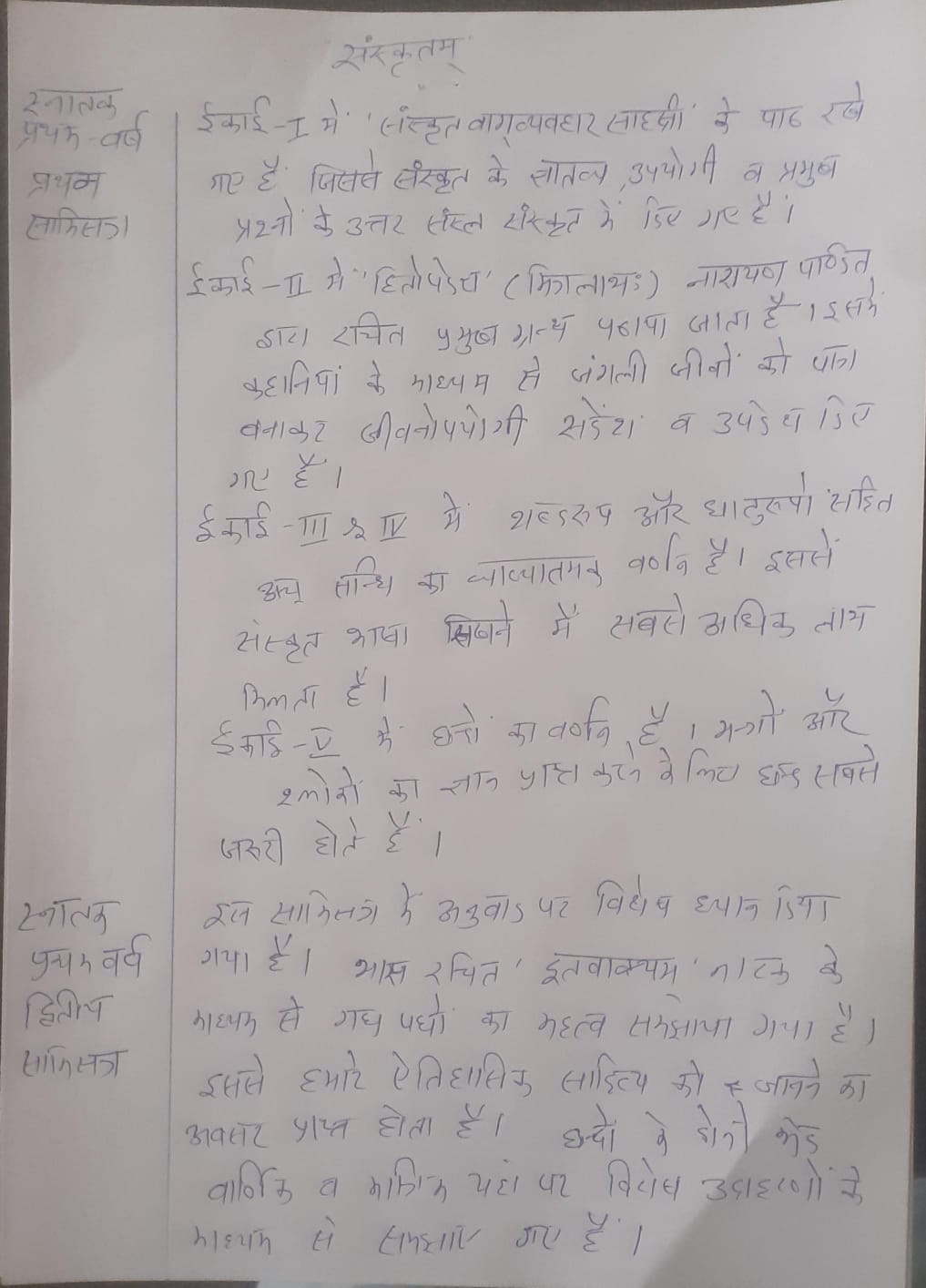 .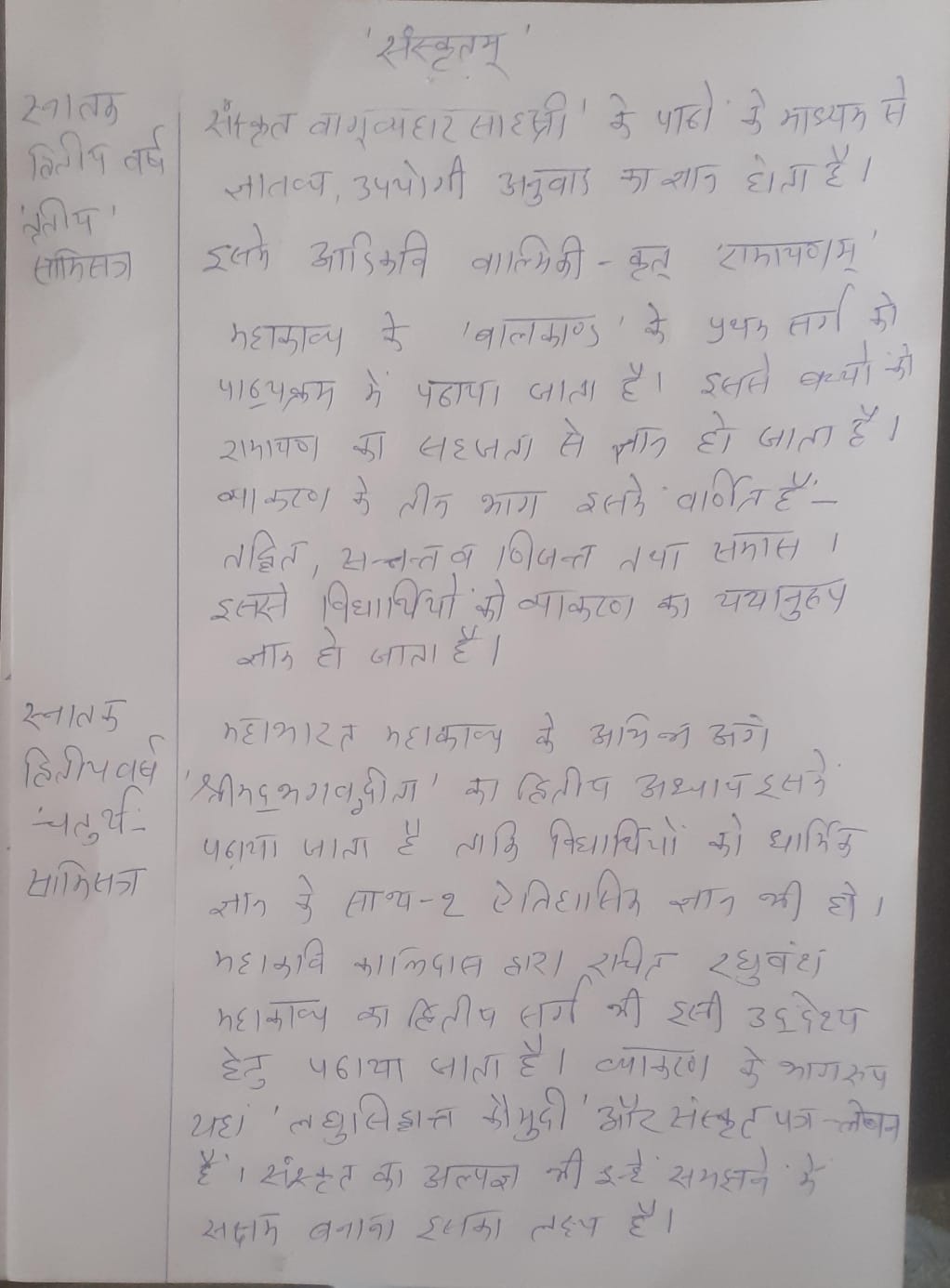 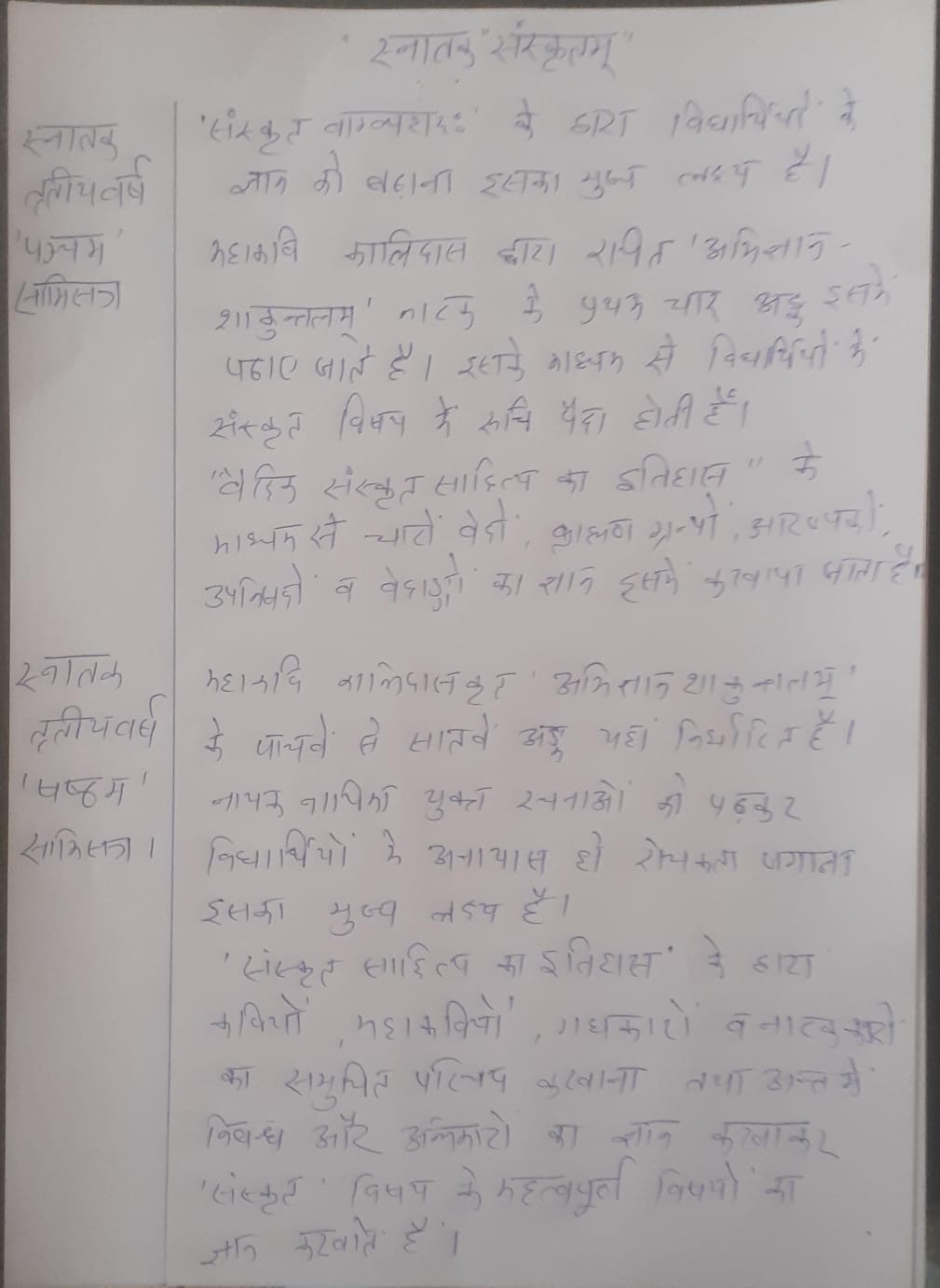 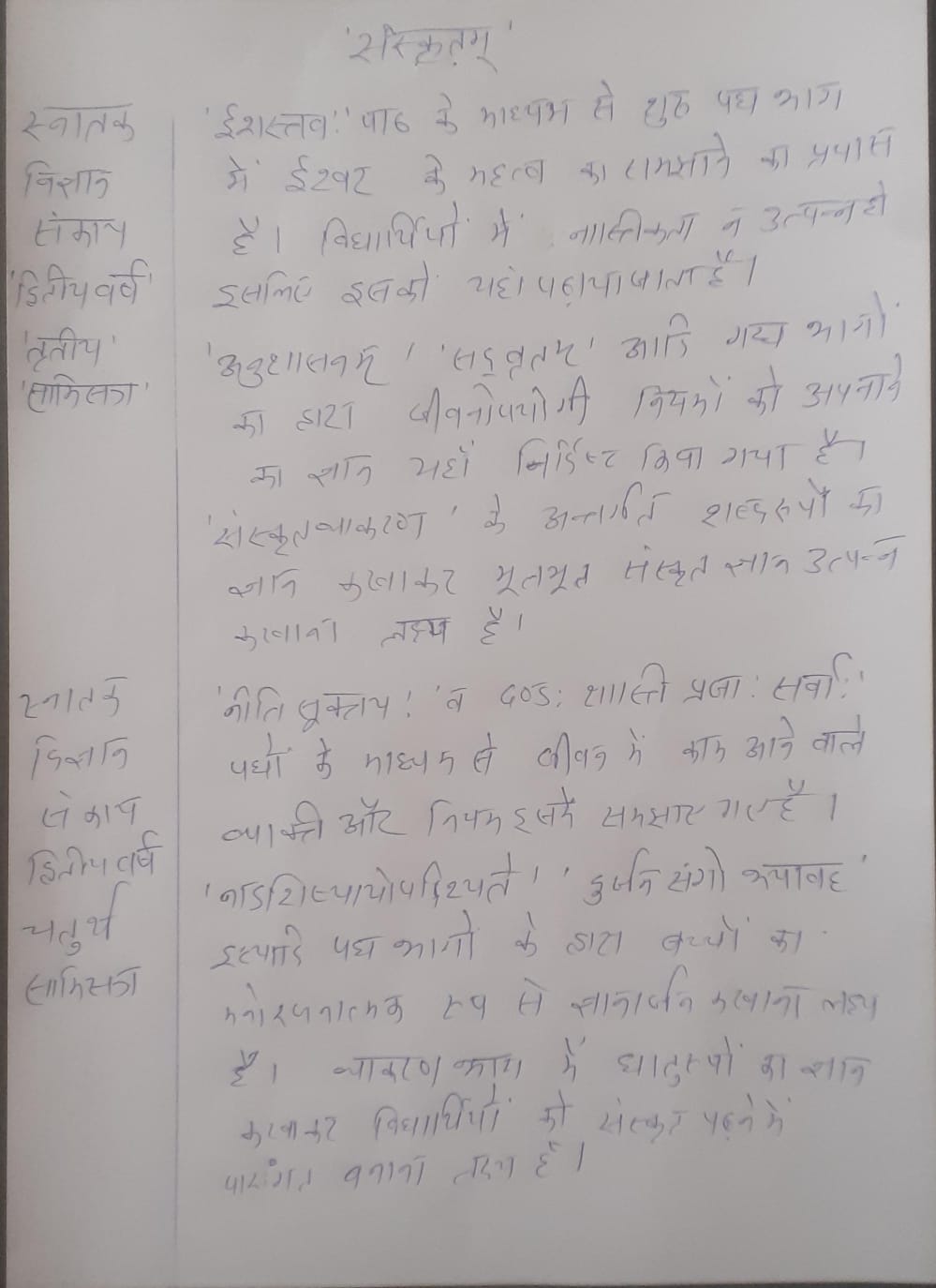 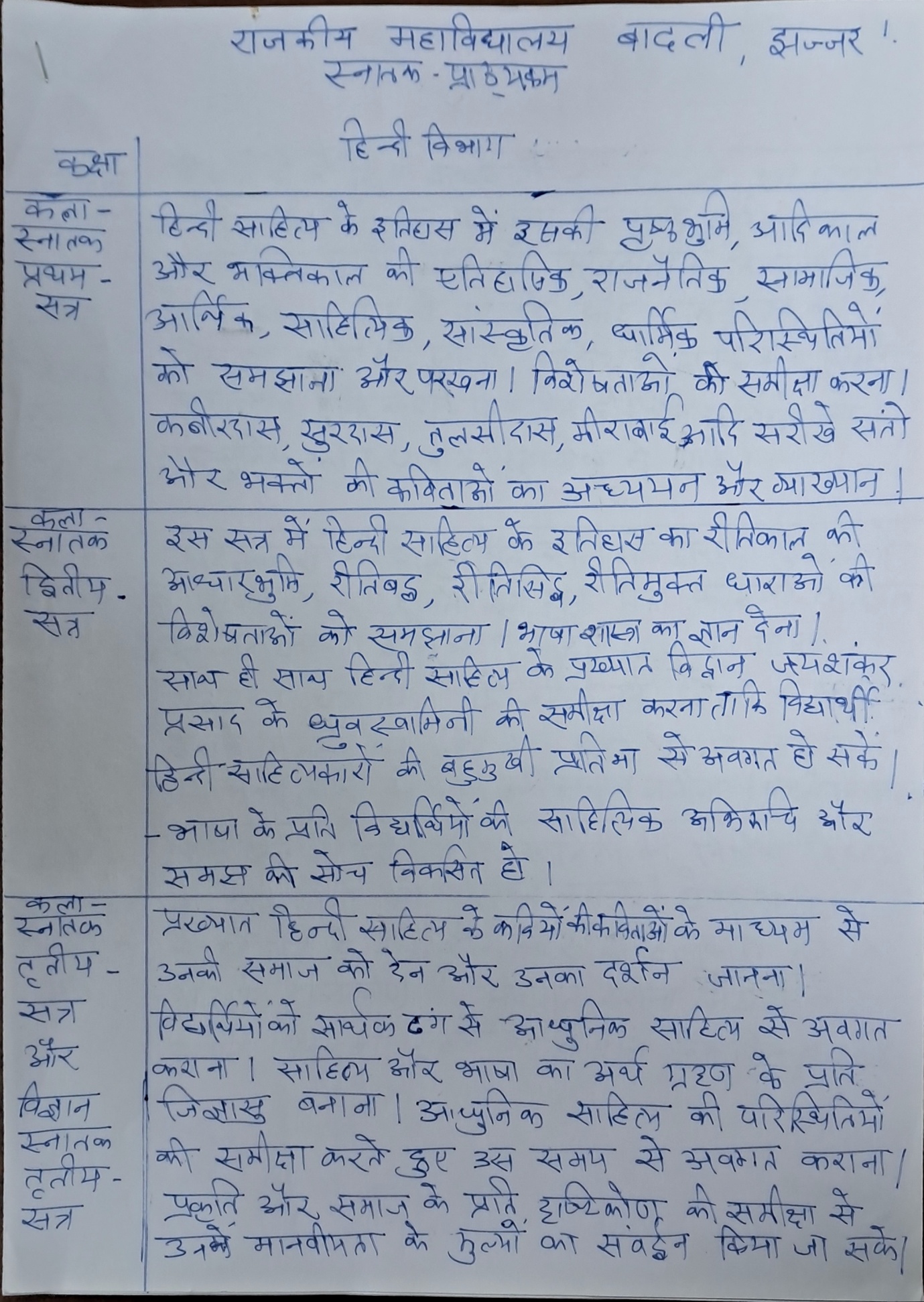 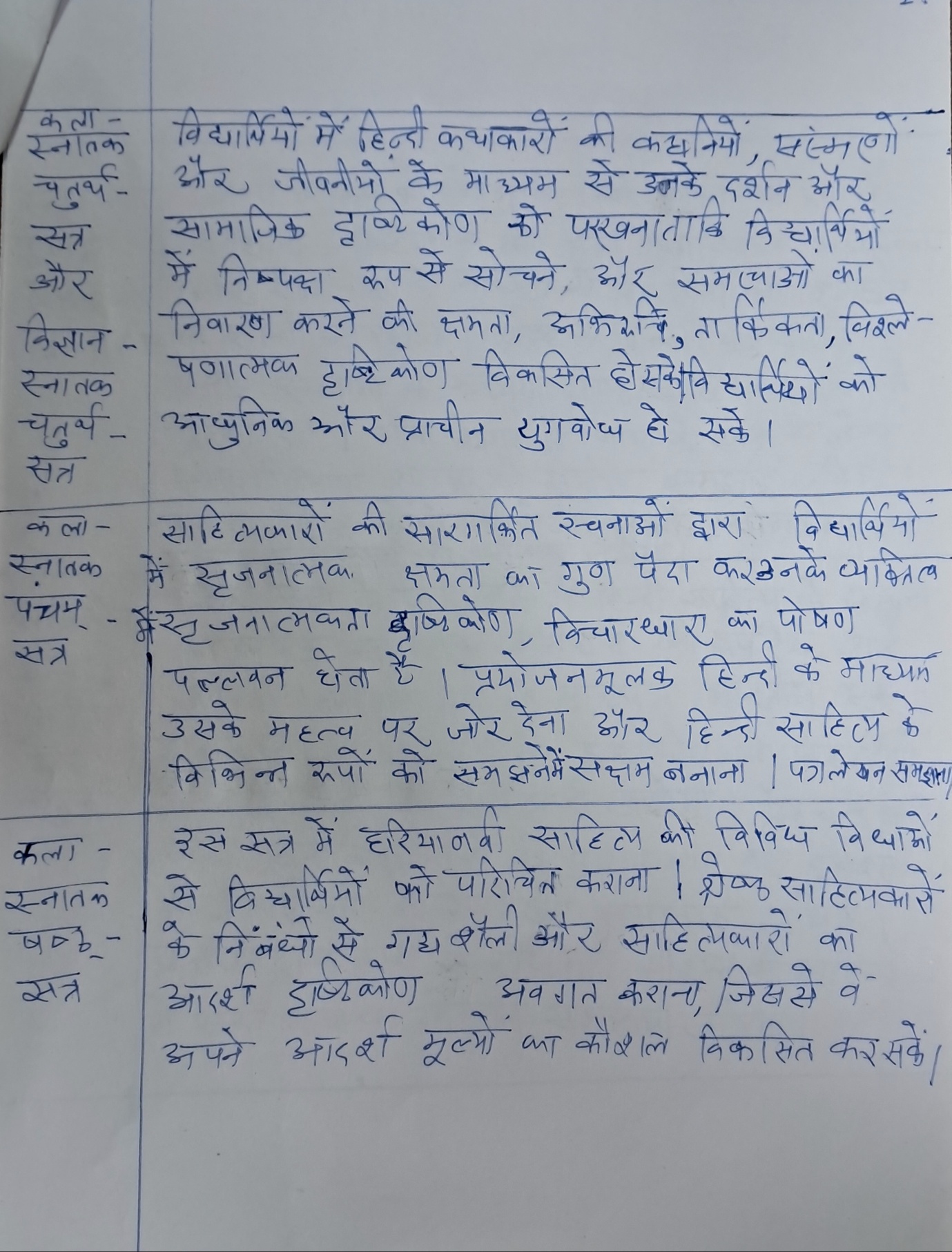 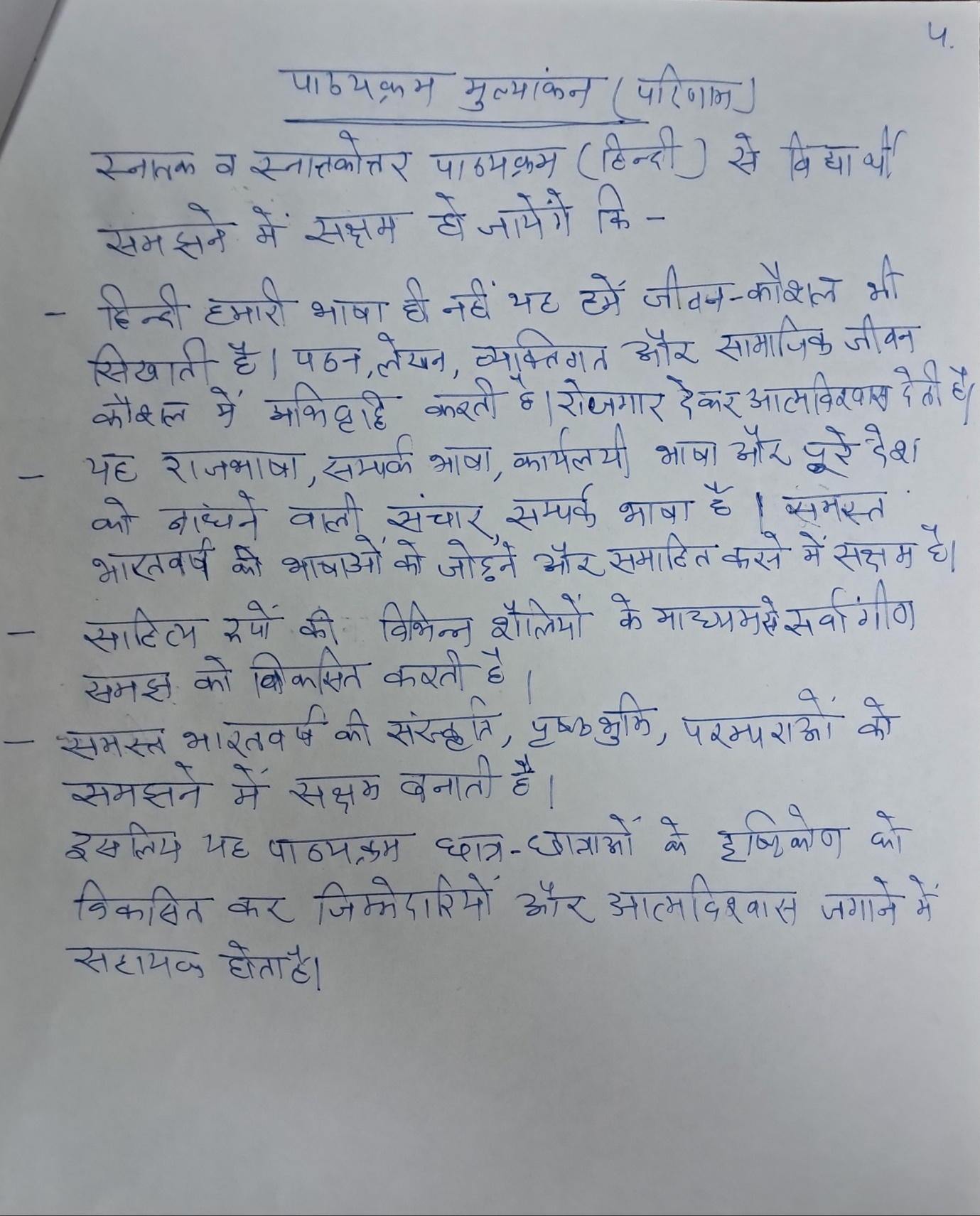 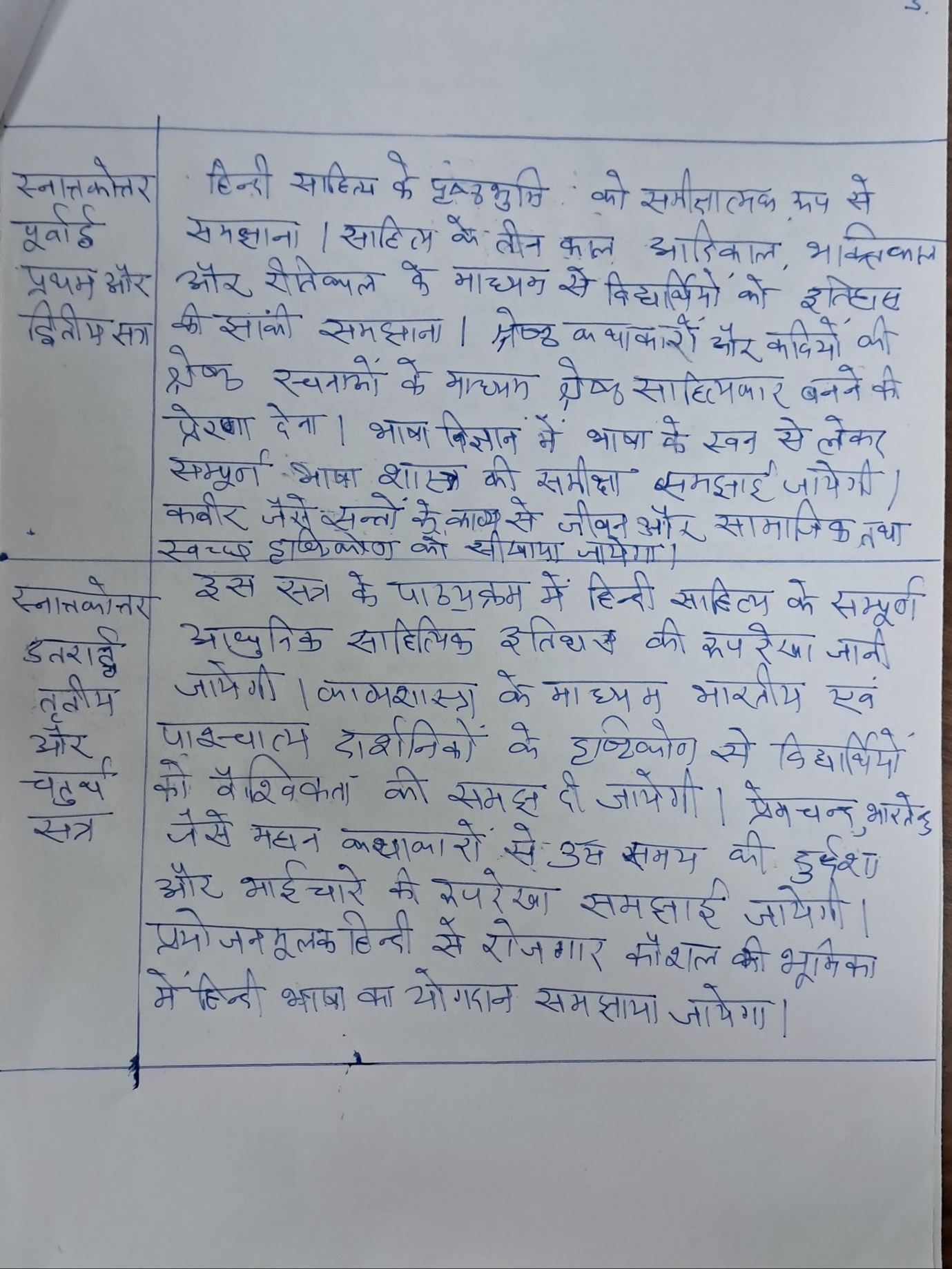 